Publicado en CDMX el 27/06/2023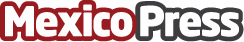 Vitamina D3 previene episodios graves de rinitis alérgica y asma durante el verano, señala nutriólogaHasta 35% de la población mexicana tiene rinitis alérgica, según la UNAM, y un ensayo clínico de la Benemérita Universidad Autónoma de Puebla (BUAP) sugiere que la vitamina D3 mejora el pronóstico de los pacientesDatos de contacto:Maricela Palacio5580708423Nota de prensa publicada en: https://www.mexicopress.com.mx/vitamina-d3-previene-episodios-graves-de_1 Categorías: Nacional Medicina Nutrición Universidades http://www.mexicopress.com.mx